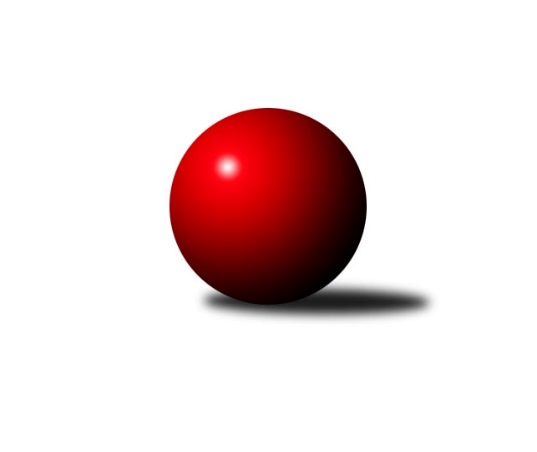 Č.8Ročník 2019/2020	30.4.2024 1.KLD C 2019/2020Statistika 8. kolaTabulka družstev:		družstvo	záp	výh	rem	proh	skore	sety	průměr	body	plné	dorážka	chyby	1.	TJ Sl. Kamenice nad Lipou	7	5	0	2	10 : 4 	(72.0 : 40.0)	1666	10	1114	553	16.3	2.	KK PSJ Jihlava	7	5	0	2	10 : 4 	(66.0 : 46.0)	1654	10	1106	547	16.1	3.	TJ Lokomotiva Č. Velenice	7	5	0	2	10 : 4 	(54.5 : 49.5)	1638	10	1108	531	19.1	4.	KK Hilton Sezimovo Ústí	7	4	0	3	8 : 6 	(45.0 : 55.0)	1601	8	1085	515	19	5.	KK Lokomotiva Tábor	7	2	0	5	4 : 10 	(46.0 : 62.0)	1592	4	1071	522	25.3	6.	TJ Centropen Dačice	7	2	0	5	4 : 10 	(45.5 : 66.5)	1575	4	1075	500	20.6	7.	TJ Jiskra Nová Bystřice	6	1	0	5	2 : 10 	(43.0 : 53.0)	1559	2	1062	497	19.8Tabulka doma:		družstvo	záp	výh	rem	proh	skore	sety	průměr	body	maximum	minimum	1.	TJ Sl. Kamenice nad Lipou	4	3	0	1	6 : 2 	(46.5 : 17.5)	1714	6	1743	1671	2.	KK PSJ Jihlava	4	3	0	1	6 : 2 	(38.5 : 25.5)	1615	6	1643	1583	3.	TJ Lokomotiva Č. Velenice	3	2	0	1	4 : 2 	(29.0 : 19.0)	1728	4	1763	1707	4.	KK Hilton Sezimovo Ústí	3	2	0	1	4 : 2 	(17.0 : 19.0)	1600	4	1616	1591	5.	TJ Centropen Dačice	3	1	0	2	2 : 4 	(21.5 : 26.5)	1629	2	1634	1621	6.	TJ Jiskra Nová Bystřice	3	1	0	2	2 : 4 	(28.0 : 20.0)	1563	2	1621	1531	7.	KK Lokomotiva Tábor	4	0	0	4	0 : 8 	(26.0 : 38.0)	1581	0	1602	1559Tabulka venku:		družstvo	záp	výh	rem	proh	skore	sety	průměr	body	maximum	minimum	1.	TJ Lokomotiva Č. Velenice	4	3	0	1	6 : 2 	(25.5 : 30.5)	1616	6	1648	1569	2.	KK PSJ Jihlava	3	2	0	1	4 : 2 	(27.5 : 20.5)	1667	4	1705	1624	3.	TJ Sl. Kamenice nad Lipou	3	2	0	1	4 : 2 	(25.5 : 22.5)	1650	4	1717	1523	4.	KK Lokomotiva Tábor	3	2	0	1	4 : 2 	(20.0 : 24.0)	1596	4	1682	1542	5.	KK Hilton Sezimovo Ústí	4	2	0	2	4 : 4 	(28.0 : 36.0)	1601	4	1641	1566	6.	TJ Centropen Dačice	4	1	0	3	2 : 6 	(24.0 : 40.0)	1562	2	1610	1510	7.	TJ Jiskra Nová Bystřice	3	0	0	3	0 : 6 	(15.0 : 33.0)	1558	0	1574	1547Tabulka podzimní části:		družstvo	záp	výh	rem	proh	skore	sety	průměr	body	doma	venku	1.	TJ Sl. Kamenice nad Lipou	7	5	0	2	10 : 4 	(72.0 : 40.0)	1666	10 	3 	0 	1 	2 	0 	1	2.	KK PSJ Jihlava	7	5	0	2	10 : 4 	(66.0 : 46.0)	1654	10 	3 	0 	1 	2 	0 	1	3.	TJ Lokomotiva Č. Velenice	7	5	0	2	10 : 4 	(54.5 : 49.5)	1638	10 	2 	0 	1 	3 	0 	1	4.	KK Hilton Sezimovo Ústí	7	4	0	3	8 : 6 	(45.0 : 55.0)	1601	8 	2 	0 	1 	2 	0 	2	5.	KK Lokomotiva Tábor	7	2	0	5	4 : 10 	(46.0 : 62.0)	1592	4 	0 	0 	4 	2 	0 	1	6.	TJ Centropen Dačice	7	2	0	5	4 : 10 	(45.5 : 66.5)	1575	4 	1 	0 	2 	1 	0 	3	7.	TJ Jiskra Nová Bystřice	6	1	0	5	2 : 10 	(43.0 : 53.0)	1559	2 	1 	0 	2 	0 	0 	3Tabulka jarní části:		družstvo	záp	výh	rem	proh	skore	sety	průměr	body	doma	venku	1.	KK Hilton Sezimovo Ústí	0	0	0	0	0 : 0 	(0.0 : 0.0)	0	0 	0 	0 	0 	0 	0 	0 	2.	TJ Lokomotiva Č. Velenice	0	0	0	0	0 : 0 	(0.0 : 0.0)	0	0 	0 	0 	0 	0 	0 	0 	3.	TJ Sl. Kamenice nad Lipou	0	0	0	0	0 : 0 	(0.0 : 0.0)	0	0 	0 	0 	0 	0 	0 	0 	4.	KK Lokomotiva Tábor	0	0	0	0	0 : 0 	(0.0 : 0.0)	0	0 	0 	0 	0 	0 	0 	0 	5.	TJ Centropen Dačice	0	0	0	0	0 : 0 	(0.0 : 0.0)	0	0 	0 	0 	0 	0 	0 	0 	6.	TJ Jiskra Nová Bystřice	0	0	0	0	0 : 0 	(0.0 : 0.0)	0	0 	0 	0 	0 	0 	0 	0 	7.	KK PSJ Jihlava	0	0	0	0	0 : 0 	(0.0 : 0.0)	0	0 	0 	0 	0 	0 	0 	0 Zisk bodů pro družstvo:		jméno hráče	družstvo	body	zápasy	v %	dílčí body	sety	v %	1.	Lukáš Novák 	KK PSJ Jihlava 	14	/	7	(100%)		/		(%)	2.	Lukáš Dúška 	TJ Sl. Kamenice nad Lipou 	14	/	7	(100%)		/		(%)	3.	Jan Novák 	KK Hilton Sezimovo Ústí  	14	/	7	(100%)		/		(%)	4.	Jiří Novotný 	TJ Lokomotiva Č. Velenice 	12	/	7	(86%)		/		(%)	5.	Matyáš Stránský 	KK PSJ Jihlava 	10	/	7	(71%)		/		(%)	6.	David Holý 	TJ Lokomotiva Č. Velenice 	10	/	7	(71%)		/		(%)	7.	Barbora Švédová 	TJ Sl. Kamenice nad Lipou 	8	/	5	(80%)		/		(%)	8.	Martin Jinda 	KK Lokomotiva Tábor 	8	/	6	(67%)		/		(%)	9.	Jan Škrampal 	TJ Sl. Kamenice nad Lipou 	8	/	6	(67%)		/		(%)	10.	Filip Mikuláštík 	KK Hilton Sezimovo Ústí  	6	/	3	(100%)		/		(%)	11.	David Schober ml.	TJ Sl. Kamenice nad Lipou 	6	/	4	(75%)		/		(%)	12.	Petra Mertlová 	TJ Jiskra Nová Bystřice 	6	/	6	(50%)		/		(%)	13.	Tomáš Kopáček 	TJ Jiskra Nová Bystřice 	6	/	6	(50%)		/		(%)	14.	Šárka Aujezdská 	KK Lokomotiva Tábor 	6	/	6	(50%)		/		(%)	15.	Anna Večeřová 	TJ Lokomotiva Č. Velenice 	6	/	7	(43%)		/		(%)	16.	Martin Čopák 	KK PSJ Jihlava 	6	/	7	(43%)		/		(%)	17.	Jaroslav Nedoma 	KK PSJ Jihlava 	4	/	2	(100%)		/		(%)	18.	Kamila Jirsová 	TJ Sl. Kamenice nad Lipou 	4	/	4	(50%)		/		(%)	19.	Martin Hlaváč 	KK Lokomotiva Tábor 	4	/	4	(50%)		/		(%)	20.	Tomáš Dejmek 	KK PSJ Jihlava 	4	/	5	(40%)		/		(%)	21.	Karolína Filakovská 	TJ Jiskra Nová Bystřice 	4	/	5	(40%)		/		(%)	22.	František Šotola 	TJ Jiskra Nová Bystřice 	4	/	6	(33%)		/		(%)	23.	Klára Křížová 	TJ Centropen Dačice 	4	/	7	(29%)		/		(%)	24.	Lukáš Holý 	TJ Lokomotiva Č. Velenice 	4	/	7	(29%)		/		(%)	25.	Thea Petrů 	KK Hilton Sezimovo Ústí  	4	/	7	(29%)		/		(%)	26.	Veronika Brtníková 	TJ Centropen Dačice 	4	/	7	(29%)		/		(%)	27.	Kristýna Nováková 	KK Hilton Sezimovo Ústí  	2	/	1	(100%)		/		(%)	28.	Darja Novotná 	TJ Sl. Kamenice nad Lipou 	2	/	1	(100%)		/		(%)	29.	Tereza Křížová 	TJ Centropen Dačice 	2	/	4	(25%)		/		(%)	30.	Jolana Jelínková 	KK Lokomotiva Tábor 	2	/	6	(17%)		/		(%)	31.	Jan Neuvirt 	TJ Centropen Dačice 	2	/	7	(14%)		/		(%)	32.	Lukáš Bambula 	TJ Sl. Kamenice nad Lipou 	0	/	1	(0%)		/		(%)	33.	Michal Baudyš 	TJ Jiskra Nová Bystřice 	0	/	1	(0%)		/		(%)	34.	Marie Myslivcová 	KK Lokomotiva Tábor 	0	/	1	(0%)		/		(%)	35.	Vít Beranovský 	TJ Centropen Dačice 	0	/	1	(0%)		/		(%)	36.	Jakub Stuchlík 	TJ Centropen Dačice 	0	/	2	(0%)		/		(%)	37.	Patrik Berka 	KK Hilton Sezimovo Ústí  	0	/	5	(0%)		/		(%)Průměry na kuželnách:		kuželna	průměr	plné	dorážka	chyby	výkon na hráče	1.	České Velenice, 1-4	1698	1133	565	18.3	(424.6)	2.	Kamenice, 1-4	1672	1124	547	17.9	(418.1)	3.	TJ Centropen Dačice, 1-4	1631	1096	534	16.0	(407.8)	4.	Tábor, 1-4	1601	1087	514	22.1	(400.4)	5.	Sezimovo Ústí, 1-2	1593	1086	507	22.5	(398.3)	6.	KK PSJ Jihlava, 1-4	1585	1070	515	18.9	(396.3)	7.	TJ Jiskra Nová Bystřice, 1-4	1551	1059	492	20.3	(387.9)Nejlepší výkony na kuželnách:České Velenice, 1-4TJ Lokomotiva Č. Velenice	1763	3. kolo	Jiří Novotný 	TJ Lokomotiva Č. Velenice	620	3. koloTJ Sl. Kamenice nad Lipou	1717	1. kolo	Jiří Novotný 	TJ Lokomotiva Č. Velenice	593	1. koloTJ Lokomotiva Č. Velenice	1713	1. kolo	Lukáš Dúška 	TJ Sl. Kamenice nad Lipou	592	1. koloTJ Lokomotiva Č. Velenice	1707	5. kolo	Lukáš Novák 	KK PSJ Jihlava	589	3. koloKK PSJ Jihlava	1705	3. kolo	Lukáš Holý 	TJ Lokomotiva Č. Velenice	572	3. koloTJ Centropen Dačice	1586	5. kolo	Anna Večeřová 	TJ Lokomotiva Č. Velenice	571	5. kolo		. kolo	David Holý 	TJ Lokomotiva Č. Velenice	571	5. kolo		. kolo	David Holý 	TJ Lokomotiva Č. Velenice	571	3. kolo		. kolo	David Holý 	TJ Lokomotiva Č. Velenice	566	1. kolo		. kolo	Jiří Novotný 	TJ Lokomotiva Č. Velenice	565	5. koloKamenice, 1-4TJ Sl. Kamenice nad Lipou	1743	8. kolo	Jan Novák 	KK Hilton Sezimovo Ústí 	602	7. koloTJ Sl. Kamenice nad Lipou	1728	5. kolo	Lukáš Dúška 	TJ Sl. Kamenice nad Lipou	602	7. koloTJ Sl. Kamenice nad Lipou	1715	7. kolo	Lukáš Dúška 	TJ Sl. Kamenice nad Lipou	597	8. koloKK Lokomotiva Tábor	1682	3. kolo	Jan Škrampal 	TJ Sl. Kamenice nad Lipou	588	3. koloTJ Sl. Kamenice nad Lipou	1671	3. kolo	David Schober ml.	TJ Sl. Kamenice nad Lipou	586	8. koloKK Hilton Sezimovo Ústí 	1641	7. kolo	Šárka Aujezdská 	KK Lokomotiva Tábor	585	3. koloTJ Lokomotiva Č. Velenice	1626	8. kolo	Jan Škrampal 	TJ Sl. Kamenice nad Lipou	582	5. koloTJ Jiskra Nová Bystřice	1574	5. kolo	Barbora Švédová 	TJ Sl. Kamenice nad Lipou	574	5. kolo		. kolo	Lukáš Dúška 	TJ Sl. Kamenice nad Lipou	572	5. kolo		. kolo	Martin Jinda 	KK Lokomotiva Tábor	562	3. koloTJ Centropen Dačice, 1-4TJ Sl. Kamenice nad Lipou	1711	6. kolo	Lukáš Dúška 	TJ Sl. Kamenice nad Lipou	589	6. koloTJ Centropen Dačice	1634	4. kolo	Jan Škrampal 	TJ Sl. Kamenice nad Lipou	573	6. koloTJ Centropen Dačice	1631	6. kolo	Jan Neuvirt 	TJ Centropen Dačice	569	4. koloKK PSJ Jihlava	1624	1. kolo	Klára Křížová 	TJ Centropen Dačice	567	6. koloTJ Centropen Dačice	1621	1. kolo	Klára Křížová 	TJ Centropen Dačice	567	1. koloKK Hilton Sezimovo Ústí 	1566	4. kolo	Lukáš Novák 	KK PSJ Jihlava	563	1. kolo		. kolo	Veronika Brtníková 	TJ Centropen Dačice	556	6. kolo		. kolo	David Schober ml.	TJ Sl. Kamenice nad Lipou	549	6. kolo		. kolo	Barbora Švédová 	TJ Sl. Kamenice nad Lipou	542	6. kolo		. kolo	Jan Novák 	KK Hilton Sezimovo Ústí 	541	4. koloTábor, 1-4KK PSJ Jihlava	1671	5. kolo	Lukáš Novák 	KK PSJ Jihlava	589	5. koloTJ Lokomotiva Č. Velenice	1620	2. kolo	Jolana Jelínková 	KK Lokomotiva Tábor	564	7. koloTJ Centropen Dačice	1610	7. kolo	Klára Křížová 	TJ Centropen Dačice	564	7. koloKK Lokomotiva Tábor	1602	7. kolo	Jiří Novotný 	TJ Lokomotiva Č. Velenice	562	2. koloKK Hilton Sezimovo Ústí 	1588	8. kolo	Jan Novák 	KK Hilton Sezimovo Ústí 	552	8. koloKK Lokomotiva Tábor	1587	8. kolo	Martin Jinda 	KK Lokomotiva Tábor	547	7. koloKK Lokomotiva Tábor	1576	2. kolo	Tomáš Dejmek 	KK PSJ Jihlava	543	5. koloKK Lokomotiva Tábor	1559	5. kolo	Martin Hlaváč 	KK Lokomotiva Tábor	542	2. kolo		. kolo	Thea Petrů 	KK Hilton Sezimovo Ústí 	541	8. kolo		. kolo	Matyáš Stránský 	KK PSJ Jihlava	539	5. koloSezimovo Ústí, 1-2TJ Lokomotiva Č. Velenice	1648	6. kolo	David Holý 	TJ Lokomotiva Č. Velenice	578	6. koloKK Hilton Sezimovo Ústí 	1616	1. kolo	Jan Novák 	KK Hilton Sezimovo Ústí 	570	6. koloKK Hilton Sezimovo Ústí 	1594	3. kolo	Patrik Berka 	KK Hilton Sezimovo Ústí 	568	1. koloKK Hilton Sezimovo Ústí 	1591	6. kolo	Martin Jinda 	KK Lokomotiva Tábor	559	1. koloKK Lokomotiva Tábor	1564	1. kolo	Anna Večeřová 	TJ Lokomotiva Č. Velenice	536	6. koloTJ Jiskra Nová Bystřice	1547	3. kolo	Jan Novák 	KK Hilton Sezimovo Ústí 	534	3. kolo		. kolo	Jiří Novotný 	TJ Lokomotiva Č. Velenice	534	6. kolo		. kolo	Martin Hlaváč 	KK Lokomotiva Tábor	533	1. kolo		. kolo	Filip Mikuláštík 	KK Hilton Sezimovo Ústí 	533	3. kolo		. kolo	Tomáš Kopáček 	TJ Jiskra Nová Bystřice	529	3. koloKK PSJ Jihlava, 1-4KK PSJ Jihlava	1643	7. kolo	Lukáš Novák 	KK PSJ Jihlava	573	7. koloKK PSJ Jihlava	1632	8. kolo	Jan Novák 	KK Hilton Sezimovo Ústí 	570	2. koloKK Hilton Sezimovo Ústí 	1609	2. kolo	Matyáš Stránský 	KK PSJ Jihlava	560	4. koloKK PSJ Jihlava	1601	2. kolo	Lukáš Novák 	KK PSJ Jihlava	552	8. koloKK PSJ Jihlava	1583	4. kolo	Martin Čopák 	KK PSJ Jihlava	547	7. koloTJ Jiskra Nová Bystřice	1552	7. kolo	Lukáš Novák 	KK PSJ Jihlava	543	2. koloTJ Centropen Dačice	1540	8. kolo	Matyáš Stránský 	KK PSJ Jihlava	541	8. koloTJ Sl. Kamenice nad Lipou	1523	4. kolo	Petra Mertlová 	TJ Jiskra Nová Bystřice	541	7. kolo		. kolo	Tomáš Dejmek 	KK PSJ Jihlava	539	8. kolo		. kolo	Filip Mikuláštík 	KK Hilton Sezimovo Ústí 	538	2. koloTJ Jiskra Nová Bystřice, 1-4TJ Jiskra Nová Bystřice	1621	2. kolo	Petra Mertlová 	TJ Jiskra Nová Bystřice	552	2. koloTJ Lokomotiva Č. Velenice	1569	4. kolo	Tomáš Kopáček 	TJ Jiskra Nová Bystřice	542	2. koloKK Lokomotiva Tábor	1542	6. kolo	Klára Křížová 	TJ Centropen Dačice	540	2. koloTJ Jiskra Nová Bystřice	1536	6. kolo	Jiří Novotný 	TJ Lokomotiva Č. Velenice	538	4. koloTJ Jiskra Nová Bystřice	1531	4. kolo	Lukáš Holý 	TJ Lokomotiva Č. Velenice	530	4. koloTJ Centropen Dačice	1510	2. kolo	Martin Jinda 	KK Lokomotiva Tábor	530	6. kolo		. kolo	Michal Baudyš 	TJ Jiskra Nová Bystřice	527	2. kolo		. kolo	Petra Mertlová 	TJ Jiskra Nová Bystřice	522	4. kolo		. kolo	Šárka Aujezdská 	KK Lokomotiva Tábor	515	6. kolo		. kolo	František Šotola 	TJ Jiskra Nová Bystřice	515	4. koloČetnost výsledků:	2.0 : 0.0	12x	0.0 : 2.0	12x